Eine interessante PersonPrepare to write about an interesting plurilingual person. To do this:1) read the task bullets (1 minute)
2) note key grammar features to include (2 minutes)
3) do some research to identify a person and find information about them (15 minutes)
4) complete the plan with some key words and phrases (25-30 minutes).Schreib 100-120 Wörter über eine interessante Person, die zwei oder mehr Sprachen spricht.die Person und die Sprachen, die diese Person kenntdie Gründe, warum diese Person andere Sprachen kann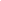 die Vorteile für diese Persondeine Meinung (z.B. über diese Person oder über Sprachen im Allgemeinen)Benutz zwei Verben a ä, e ie, e i und wissen, kennen, können.3) Such nach Infos und schreib wichtige Ideen (auf Englisch oder auf Deutsch). NB : you can choose your own source if you like!
Who Are The Most Multilingual Celebrities In The World? (babbel.com)European Day of Languages > Facts > Celebrities speaking languages (ecml.at)The Most Famous Multilingual People in History – BeTranslated 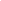 4) Schreib wichtige Vokabeln auf Deutsch und schreib deinen Plan hier auf.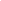 